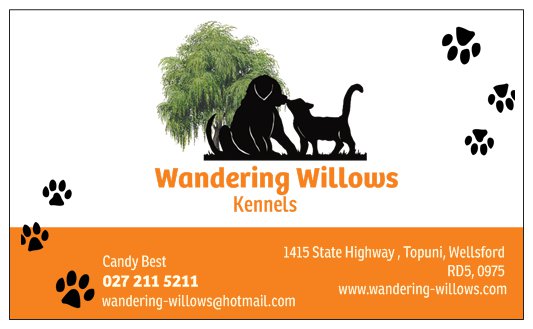 Board and Train Your dog will stay with us and we will do the training for you.We put in the foundations allowing you to achieve success when you continue to follow the plan.Each dog is different so training methods will be discussed when you enrol and catered to your dog’s temperament.But to give you an example of what a dog enrolled will receive on average:2 x 1-1 Training sessions per day lasting approximately 40mins – 60mins depending on your dogs focus.Interaction with humans and dogs throughout the whole day2 x Structured leash walks in different environments per weekBoarding and daycare 24/7Working with two different handlers in different locations so your dog learns to be respondent in a variety of situations. Valued at $200/day but when buying our special package deals you get it all for $140/day
Both plans include a report and behavioural action plan outlining the prognosis recommendations and techniques for you to continue with.We currently have two packages to choose from:SPECIAL PACKAGE ONE - 2-week intensive board and train (perfect to learn all the basics of obedience and impulse control, for a happy balanced dog) Socialising (how to correctly greet another dog)Understanding all of the commands on the word listImpulse Control and Target TrainingRecallLeash walkingPolite greeting (no jumping up)Crate Training1 hour follow up session with owners SPECIAL PACKAGE TWO  - 5-week intensive board and train (perfect to learn all the basics of obedience and impulse control, but also to focus on a more severe behavioural problem, for a happy balanced dog) Socialising (how to correctly greet another dog)Understanding all of the commands on the word listImpulse Control and Target TrainingRecallLeash walkingPolite greeting (no jumping up)Crate TrainingWorking on a problem behaviour3 x 1 hour follow up sessions with owners
 Word ListSitDownStay/WaitComeLeave itWatch MeIn/OutOn/Off